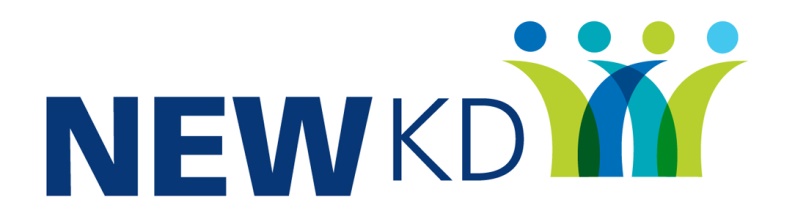 is seeking to recruit a Rehabilitation Co-ordinator & Training Manager NEWKD is a local development operating across the North, East and West Kerry including Tralee, Castleisland, Listowel and Dingle.  We deliver a range of programmes that aim to improve the quality of life for all the people within our community.NEWKD and the Cork Local & Southern Regional Drug and Alcohol Task Force in conjunction with HSE Addiction services are recruiting for the post of Rehabilitation Co-Ordinator. This role is responsible for the continued development and implementation of the case management framework that has been delivered throughout Cork & Kerry.  The Rehabilitation Co-ordinator will provide in harmony with the treatment services, support to service users & staff who engage with agencies and services to assist in their rehabilitation.  The purpose of the role is to provide ongoing support & training to services & individuals implementing the case management framework across the Cork & Kerry region.  The position involves working a 35 hour week, for a 2 year fixed contract, based in Kinvara House, Dublin Hill, Cork and covering the areas of Cork City, Cork County and Kerry.Salary and Benefits: 51,342, 52,595, 54,062, 55,532, 57,008, 58,325, 59,668, 60, 973, 62,270, 64,503, 66,742 LSIsEssential:Applicants must meet the following requirements:Possess a 3rd Level Qualification to Degree level in one of the following:Counselling Social WorkRehabilitationOr equivalentAnd a minimum of two years post qualification experienceAnd Experience of training health care professionalsDesirable:Experience of working with people who have addictions.Experience of managing organisational change within a health care setting resulting in significant change to practiceFor full particulars of the post and the application process, please log onto www.newkd.ie. To apply:  email a cv and cover letter clearly stating the position you are applying for to jobapplication@newkd.ie.  Closing date for receipt of applications Thursday 3rd November at 12noon.Shortlisting may apply.  Canvassing will disqualify.  NEWKD is an equal opportunities employer.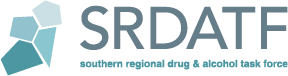 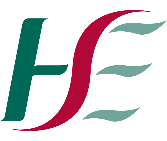 